Situation problème de Madame Durand et le handicap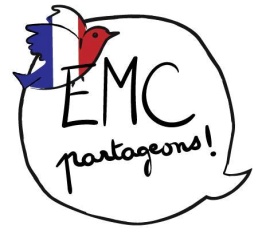 Madame Durand est enseignante d’une classe de ...D’habitude au mois d’octobre, elle propose à ses élèves de participer à des relais avec obstacles et lancers de ballon. Mais cette année, elle est inquiète. Elle ne sait pas bien comment le jeu va se passer avec Yanis et Leila. Yanis est malvoyant. Leila a beaucoup de mal à tenir les objets ou à les poser sans les faire tomber. Alors, pour les attraper ! On dit qu’elle est maladroite, mais le mot juste est dyspraxique.Pouvez-vous aider l’enseignante à trouver une solution ?Situation problème de Madame Durand et le handicapMadame Durand est enseignante d’une classe de ...D’habitude au mois d’octobre, elle propose à ses élèves de participer à des relais avec obstacles et lancers de ballon. Mais cette année, elle est inquiète. Elle ne sait pas bien comment le jeu va se passer avec Yanis et Leila. Yanis est malvoyant. Leila a beaucoup de mal à tenir les objets ou à les poser sans les faire tomber. Alors, pour les attraper ! On dit qu’elle est maladroite, mais le mot juste dyspraxique.Pouvez-vous aider l’enseignante à trouver une solution ?Situation problème de Madame Durand et le handicapMadame Durand est enseignante d’une classe de ...D’habitude au mois d’octobre, elle propose à ses élèves de participer à des relais avec obstacles et lancers de ballon. Mais cette année, elle est inquiète. Elle ne sait pas bien comment le jeu va se passer avec Yanis et Leila. Yanis est malvoyant. Leila a beaucoup de mal à tenir les objets ou à les poser sans les faire tomber. Alors, pour les attraper ! On dit qu’elle est maladroite, mais le mot juste est dyspraxique.Pouvez-vous aider l’enseignante à trouver une solution ?